       ПРЕДМЕТ: Појашњење у вези са Јавним позивом за избор Стратешког партнера на реализацији Пројекта реконструкције и модернизације железничке пруге Суботица-Хоргош - граница са Мађарском (Сегедин).У складу са Јавним позивом објављеним дана 12.04.2021. године, објављујемо следећи одговоре на питања:Питање број 7.Наша компанија је веома заинтересована за учешће у тендерској процедури за пројекат- Избор стратешког партнера на реализацији Пројекта реконструкције и модернизације железничке пруте Суботица — Хоргош — граница са Мађарском (Сегедин)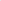 Припрема ове понуде је врло захтевна и потрајаће неко време. Због тога бисмо вас замолили да одложите подношење понуде за 4 (четири) недеље.Одговор Због хитности уговорања и отпочињања реализације пројекта, рок за подношење понуда се не може померати.НАПОМЕНА:Отварање понуда обавиће се у термину наведеном у јавном позиву, канцеларија број 34 на 7, спрату, Немањина 22-26.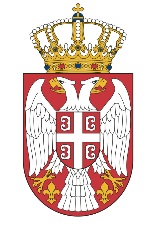 Република СрбијаМИНИСТАРСТВО ГРАЂЕВИНАРСТВА,САОБРАЋАЈА И ИНФРАСТРУКТУРЕДатум: 28.04.2021. годинеНемањина 22-26, Београд